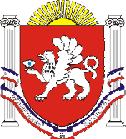 РЕСПУБЛИКА    КРЫМРАЗДОЛЬНЕНСКИЙ РАЙОНБЕРЕЗОВСКИЙ СЕЛЬСКИЙ СОВЕТ 61 заседание 1 созываРЕШЕНИЕ30.01.2018г.                                     с. Березовка                                       № 512Об утверждении Порядка выявления выморочного имущества и оформления его в собственность муниципального образования Березовское сельское поселение Раздольненского района Республики КрымВ соответствии с Федеральным законом от 21.07.1997 № 122-ФЗ «О государственной регистрации прав на недвижимое имущество и сделок с ним», Федеральным законом от 06.10.2003 №131-ФЗ «Об общих принципах организации местного самоуправления в Российской Федерации», руководствуясь статьями 125,1151 Гражданского кодекса Российской Федерации, Уставом муниципального образования Березовское сельское поселение Раздольненского района Республики Крым, в целях осуществления полномочий по приему выморочного имущества перешедшего в порядке наследования по закону в собственность муниципального образования Березовское сельское поселение Раздольненского района Республики Крым, надлежащего использования и обеспечения его сохранности, создания условий для осуществления права собственника по распоряжению этим имуществом, Березовский сельский совет РЕШИЛ:	1. Утвердить Порядок выявления выморочного имущества и оформления его в собственность муниципального образования Березовское  сельское поселение Раздольненского района Республики Крым (приложение).2. Настоящее решение подлежит официальному опубликованию путем размещения на официальном сайте Администрации Березовского сельского поселения (http://berezovkassovet.ru/), информационном стенде Березовского сельского совета, расположенном по адресу: с. Березовка, ул. Гагарина, 52. 3. Настоящее решение вступает в силу с момента официального обнародования.4. Контроль за исполнением настоящего решения возложить на председателя Березовского сельского совета  Назар А.Б.Председатель  сельского совета-глава Администрации Березовского сельского поселения				А.Б.Назар                                                               Приложение к решению 61 заседания Березовского сельского совета 1-го созыва от 30.01.2018 года № 512Порядоквыявления выморочного имущества и оформления его в собственностьмуниципального образования Березовское сельское поселение Раздольненского района Республики КрымI. Общие положения    1. Порядок выявления, принятия и учета выморочного имущества, переходящего в порядке наследования по закону в собственность муниципального образования Березовское сельское поселение Раздольненского района Республики Крым (далее - Порядок) разработан в соответствии со ст. 1151 Гражданского кодекса РФ, п. 1ст. 1,ст. 49-51 Федерального закона от 06.10.2003 № 131-ФЗ "Об общих принципах организации местного самоуправления в Российской Федерации", в целях осуществления полномочий по приему недвижимого имущества, перешедшего в порядке наследования по закону в собственность муниципального образования Березовское сельское поселение Раздольненского района Республики Крым (далее - выморочное имущество), обеспечения надлежащего учета указанного имущества и контроля за его сохранностью.2. К выморочному имуществу относятся расположенные на территории Березовского сельского поселения Раздольненского района Республики Крым жилые помещения и доли в них, определенные статьей 16 ЖК РФ, земельные участки, а также расположенные на них здания, сооружения, иные объекты недвижимого имущества, доли в праве общей долевой собственности на них, принадлежавшие гражданам на праве собственности и освободившиеся после их смерти в случае, если у умершего гражданина отсутствуют наследники, как по закону, так и по завещанию, либо никто из наследников не имеет права наследовать или все наследники отстранены от наследования, либо ни один из наследников не принял наследства, либо все наследники отказались от наследства и при этом никто из них не указал, что отказывается в пользу другого наследника, либо все наследники лишены наследодателем наследства, а так же если имущество завещано Березовскому сельскому поселению Раздольненского района Республики Крым или передано в собственность Березовского сельского поселения Раздольненского района Республики Крым по решению суда.3. Выявление, оформление в муниципальную собственность и распределение выморочного имущества осуществляются Администрацией Березовского сельского поселения Раздольненского района Республики Крым.II. Порядок выявления и оформления муниципальнойсобственности на выморочное имущество1. На основании сведений, полученных от юридических и физических лиц о выявлении факта смерти гражданина, имеющего объекты недвижимого имущества (доли в них), земельные участки, здания, сооружения на праве собственности, находящиеся на территории муниципального образования Березовское сельское поселение Раздольненского района Республики Крым, при отсутствии у умершего гражданина наследников Администрация Березовского  сельского поселения Раздольненского района Республики Крым направляет запросы в соответствующие органы и учреждения для сбора следующих документов, необходимых для получения свидетельства о праве на наследство:1) запрос нотариусу по месту нахождения объекта о наличии или отсутствии открытых наследственных дел;2) свидетельство (справки) о смерти, выданного органами ЗАГС;3) справки из ФМС о месте регистрации умершего;4)  справка о постоянной прописке умершего и о том, кто проживал вместе с умершим на момент смерти с указанием родственных отношений (при наличии) выданной Администрацией Березовского сельского поселения;5) информация о собственнике имущества, либо об отсутствии сведений о правах на объекты недвижимости, выданных ГУП РК "Крым БТИ" г. Евпатории (в отношении выморочного жилого помещения, доли в праве на него);6) выписка из Единого государственного реестра прав на недвижимое имущество и сделок с ним (далее - ЕГРН), удостоверяющей внесение в ЕГРН записи о праве собственности умершего гражданина, либо отказа, ввиду отсутствия сведений о правах в ЕГРН, выданных Государственным комитетом по государственной регистрации и кадастру Республики Крым;7) кадастровый и технический паспорт на земельный участок, а также расположенные на нем здания, сооружения, иные объекты недвижимого имущества (доли в них);8) справка о стоимости здания, сооружения, иного объекта недвижимого имущества, выданная организацией, осуществляющей техническую инвентаризацию недвижимого имущества, справка о кадастровой стоимости земельного участка или отчет о независимой оценке имущества.2. Документы, указанные в пункте 1 раздела II настоящего Порядка, с приложением доверенности представителя, направляются по подведомственности нотариусу нотариального округа Раздольненский район для открытия наследственного дела и оформления свидетельства о праве на наследство не ранее 6 месяцев со дня смерти собственника имущества и не позднее 30 рабочих дней с момента поступления сведений в Администрацию Березовского сельского поселения.3. В случае отказа нотариуса в выдаче свидетельства о праве на наследство Администрация Березовского сельского поселения Раздольненского района Республики Крым обращается с иском в суд о признании права муниципальной собственности на выморочное имущество не позднее 60 рабочих дней с момента получения отказа нотариуса.4. После получения свидетельства о праве на наследство по закону, выданного нотариусом нотариального округа Раздольненский район, или после получения решения суда о признании права собственности муниципального образования Березовское сельское поселение Раздольненского района Республики Крым на выморочное имущество, Администрация Березовского сельского поселения Раздольненского района Республики Крым в течении 30 рабочих дней:   - обращается в орган, осуществляющий государственную регистрацию прав на недвижимое имущество и сделок с ним, для осуществления государственной регистрации права муниципальной собственности на выморочное имущество;- включает имущество в состав муниципальной казны и вносит его в реестр муниципального имущества.5. Отношения, не урегулированные настоящим Порядком, регулируется действующим законодательством Российской Федерации